ΠΑΝΕΛΛΑΔΙΚΕΣ ΕΞΕΤΑΣΕΙΣΗΜΕΡΗΣΙΩΝ – ΕΣΠΕΡΙΝΩΝ ΕΠΑΓΓΕΛΜΑΤΙΚΩΝ ΛΥΚΕΙΩΝΠΕΜΠΤΗ 18 ΙΟΥΝΙΟΥ 2020ΕΞΕΤΑΖΟΜΕΝΟ ΜΑΘΗΜΑ: ΜΑΘΗΜΑΤΙΚΑ (ΑΛΓΕΒΡΑ)(Ενδεικτικές απαντήσεις)ΘΕΜΑ ΑΑ1. Θεωρία σελίδα 16.Α2. α΄) Λ 	β’) Σ	γ’) ΛΑ3. 	α’) (f(x)g(x))’ = f’(x)g(x) + f(x)g’(x)	β’)  με x > 0	γ’) (συνx)’ = - ημxΑ4. Θεωρία σελίδα 28-29.ΘΕΜΑ ΒΒ1. Αφού το 40% των μαθητών δε διάβασαν κανένα βιβλίο έχουμε f1% = 40%. Άρα:f1% = F1% = 40% f2% = F2% − F1% = 70% − 40% = 30% f3% = F3% − F2% = 90% − 70% = 20%2ος τρόπος: Είναιf3% = 100%−f1%−f2%−f3%−f4% = 100%−10%−30%−10% = 20%Από την άλλη είναιf3% =   = 100 ⇔ 20 =   · 100 ⇔ υ =   ⇔ ν = 50και f1% =   = 100 ⇔ 40 =   · 100 ⇔ υ1 = 20f2% =   = 100 ⇔ 30 =   · 100 ⇔ υ2 = 15f4% =   = 100 ⇔ 10 =   · 100 ⇔ υ4 = 5ήυ4 = 50 − υ1 − υ2 − υ3 = 50 − 20 − 15 − 10 = 5Οπότε, N1 = υ1 = 20 N2 = N1 + υ2 = 20 + 15 = 35 N3 = N2 + υ3 = 35 + 10 = 45 N4 = N3 + υ4 = 45 + 5 = 50 Ο πίνακας συμπληρώνεται ως εξής:Β2. Το ποσοστό των μαθητών που είχε διαβάσει αντιστοιχεί στη σχετική συχνότητα f4% = 10%. Β3. Τουλάχιστον ένα βιβλίο διάβασαν οι υ2 + υ3  + υ4 = 15 + 10 + 5 = 30 μαθητές. Β4. Το πολύ 2 βιβλία διάβασε τοf1% + f2% + f3% = 40% + 30% + 20% = 90%των μαθητών.ΘΕΜΑ ΓΓ1. Είναι f(-1) = -2 οπότε:Γ2. Για λ = 3 είναι f(x) = x3 – 3x2 = 2 οπότε:			f’(x) = 3x2 – 6x			f’’(x) = 6x – 6Γ3. Είναι 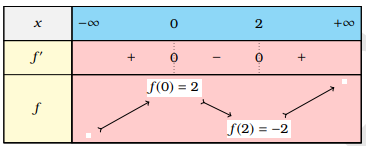 Από το πίνακα διαπιστώνουμε ότι η f είναι γνησίως αύξουσα στο (−∞, 0], γνησίως φθίνουσα στο [0, 2] και γνησίως αύξουσα στο [2, +∞). Οπότε η f παρουσιάζει τοπικό μέγιστο στο x0  = 0 ίσο με f(0) = 2 και τοπικό ελάχιστο στο x0 = 2 ίσο με f(2) = −2. Γ4. Για λ = 3 είναιΘΕΜΑ ΔΔ1. Για την f(x) = (x2 + 4x + 5)2020 έχουμε:f′(x) = 20 (x2 + 4x + 5)19 (x2 + 4x + 5)’       = 20 (x2 + 4x + 5)19 (2x + 4)       = 20 (x2 + 4x + 5)19 ∙2 (x + 2)       = 40 (x2 + 4x + 5)19 (x + 2)Δ2. Είναι:Δ3. Η εφαπτομένη (ε) είναι παράλληλη στον άξονα x′x άρα f(x0) = 0 ⇔ x0 = −2 από το ερώτημα Δ2. Επιπλέον είναι f(-2) = (4 – 8 + 5)20 = 120 = 1Άρα ζητείται η εφαπτομένη η οποία είναι παράλληλη στον άξονα x’x και διέρχεται από το σημείο B(−2, 1). Έστω y = αx + β η ζητούμενη εφαπτομένη. Εφόσον είναι παράλληλη στον άξονα x’x είναι α = 0 και εφόσον διέρχεται από το Β είναι 1 = 0 ∙(-2) + β  β = 1Άρα η ζητούμενη εφαπτομένη είναι η y = 1.Δ4. Έστω το σημείο Α(x, 1), x > 0 επί της ευθείας y = 1. Είναι: 2ος τρόπος: Αν θεωρήσουμε το ορθογώνιο τρίγωνο AOB όπως αυτό απεικονίζεται στο σχήμα έχουμε: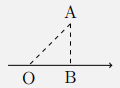 τότε από το Πυθαγόρειο Θεώρημα έχουμε:Θεωρώ τη συνάρτηση  η οποία είναι παραγωγίσιμη με παράγωγο Οπότε .x1υifi%NiFi%020402040115303570210204590351050100Σύνολο 50100